Celebrating the Richness of God’s GraceProclaiming the Kingdom: beginning in + Please stand if you are ableTo enhance our worship, please turn off all cell phones and electronic devices.Hearing devices are available at the sound booth.Prelude and Silent Prayer         Holy, Holy, Holy; Spirit Song            Bell Choir          Words of Welcome/Attendance Registration                               Announcements and GreetingMission Moment                                   MN Annual Conference Love OfferingCall to Worship                             Praise and Worship   (please stand or sit as you wish)Confirmation                                             Rachel Tracy and Khotan FigueroaChildren’s Moment* Children 2 years- 8th grade are invited to go to Sunday School at this time  Grades 3rd -8th do not have Sunday school the first Sunday of the month+Hymn #145                                                                      Morning Has Broken Bible Reading                                                                                      Acts 2:1-21Message                                                                                      Too Much WineSome, however, made fun of them and said, “They have had too much wine.” Acts 2:13+Hymn #420                                                      Breathe on Me, Breath of GodOffering                                        +Offering Response #95                 Praise God, from Whom All Blessings Flow                                      Prayer  +Hymn #558                                                                        We Are the Church+Benediction +PostludeThank you for worshiping with us this morning!This Week’s Calendar…Monday, May 21Parking Lot Work Begins  4 – 6p   Community Meal – Zion Lutheran Church, Chisago CityTuesday, May 22  6:00p   Men’s Softball – Ki-Chi-Saga fieldsWednesday, May 23  7:00p   Worship TeamThursday, May 24Friday, May 25Saturday, May 26Next Sunday, May 27  9:00a   Worship                 Andy Wilkerson preaching10:15a   FellowshipMonday, May 28   Memorial DayOffice closedTuesday, May 29 – June 1Minnesota Annual Conference – St. CloudLast week’s offering: $2,031		Budgeted Weekly: $3,561Monthly giving (May): $5,901	Budgeted Monthly: $15,429Attendance last Sunday: 106Parking Lot Project Giving: $28,469		Needed: $32,500If you would like to make a contribution, please make your check out to First UMC, marking “Parking Lot” in the memo. The Finance Committee has approved a dollar for dollar match.Children at First‘Worship Bags’ are in the foyer for children to borrowA Nursery for babies and toddlers is available every SundayPlease Pray For: Cole Anderson; Doris Brand; Sandy Danielson                            Here’s What’s Happening…Fellowship: Join us for coffee & treats in the fellowship hall following the service.       Our Mission Focus this month: MN Annual Conference Love OfferingThis year 65% will support Puerto Rico Hurricane Recovery Trips in response to Hurricane Maria. 20% will support Park Avenue UMC Children’s Defense Fund Freedom Schools Program, a six-week summer day camp experience for children. 15% will support NUMAS Haus, which provides emergency shelter and support services to homeless single women and their children in New Ulm and surrounding Brown County.Mission Envelopes: Mission Envelopes can be found in each pew rack. You are welcome to give to our monthly Mission Offering throughout the month using the designated envelope. Please make your check out to FUMC, marking “Missions” in the memo.Rev. John C. Blackford Scholarship Applications: Funded by the First UMC Foundation. All are eligible if a member or regular worshiper at First UMC, a relative of a church attendee, or a youth regularly involved in activities associated with the church. Applications can be obtained through the church office (651-257-4306), on the information table in the foyer, or electronically on our website. Applications will be evaluated by the Foundation members and awarded on need and merit. A detailed, thoughtful application will influence the final evaluation and selection. Please be as specific as possible. The most recent school transcript must be submitted with your application. Deadline for applications is June 8. Scholarships will be awarded July 15.Adult Small Group Study – “WHY I BELIEVE” by Chip Ingram will be the bi-weekly series that we will discuss in a Small Group setting. Join us TONIGHT, May 20 from 6:30-8:00 PM in the lounge. Topic for this month will be “Why I Believe in Life After Death”. For more information talk to Scott Lecy. Men’s Softball: Men’s Softball this Tuesday, May 22 at Ki-Chi-Saga fields.Help Needed: Able-bodied people are needed to help clean out Room #13 (downstairs). The items will be placed in the hallway for groups/persons to sort through to decide what is needed to be kept. Please see Lloyd Jones or Cindy Kopp if you can help.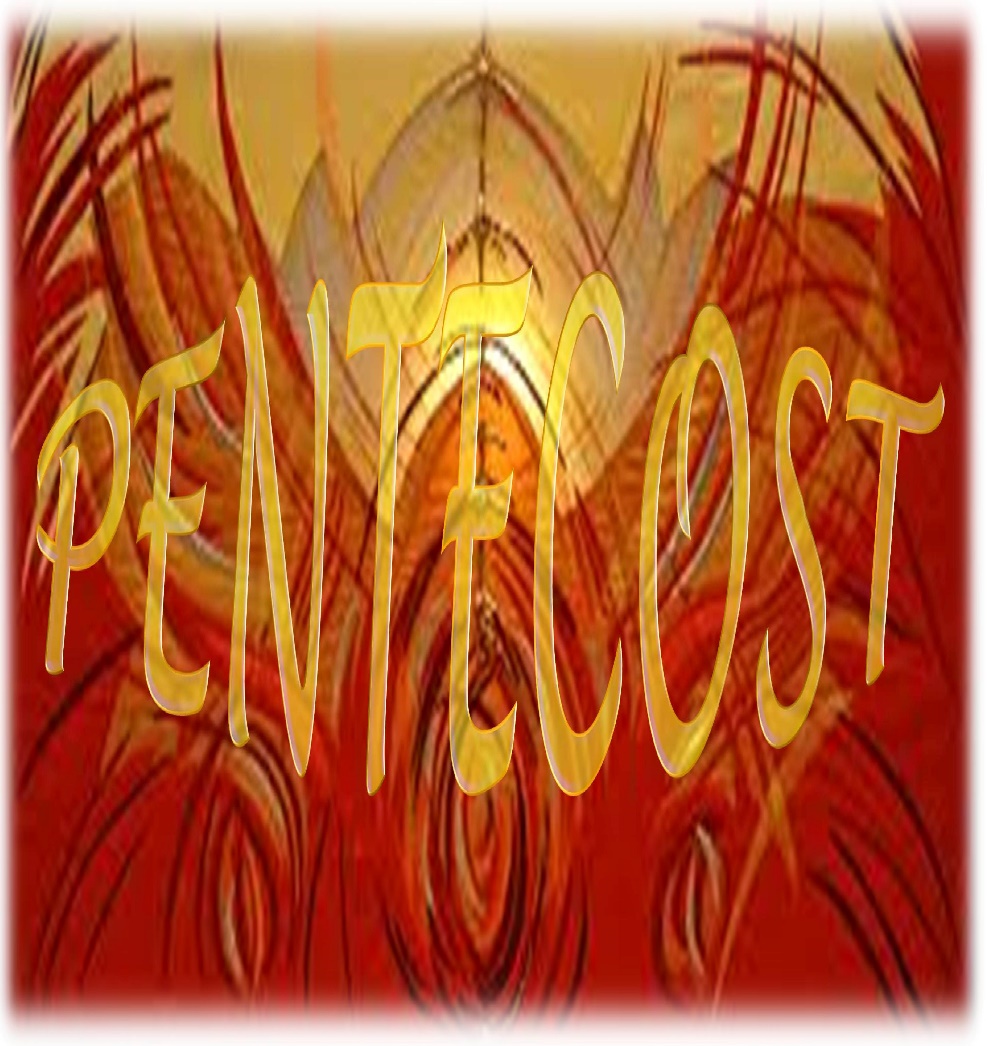 First United Methodist ChurchPhone: 651.257.4306Email:  firstmethodist@usfamily.netwww.lindstrommethodist.orgMay 20, 2018  9:00 a.m.                                      